MENU DU RESTAURANT SCOLAIRE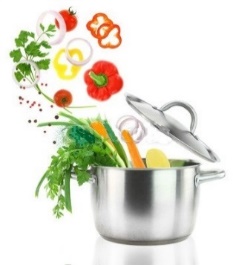 Semaine du 17 au 21 février 2020VBF : Viande Bovine Française		   : Fait Maison 			: Produits Locaux	     Produits de SAISON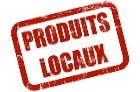 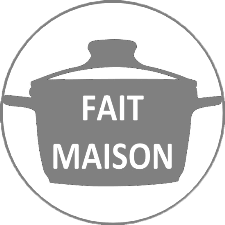 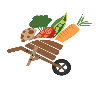  Ce Menu peut contenir un ou plusieurs des 14 allergènes - Ce menu est susceptible d’être modifiéLUNDI 17LUNDI 17MARDI 18VégétarienMARDI 18VégétarienMERCREDI 19MERCREDI 19JEUDI 20ThaïJEUDI 20ThaïJEUDI 20ThaïVENDREDI 21BIOFriandFriand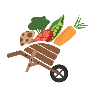 Soupe de champignonSoupe de champignon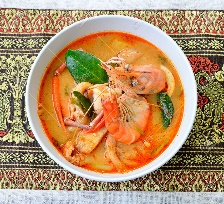 Tom Yum GoongTom Yum GoongTom Yum GoongSalade de Pommes de terreJambon braiséJambon braiséSteak végétalSteak végétalWok de bœuf Thaï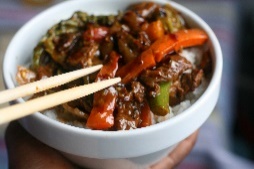 Wok de bœuf ThaïWok de bœuf ThaïSauté de Veau BIOChoux de BruxellesChoux de BruxellesCarottes à la crèmeCarottes à la crèmeWok de bœuf ThaïWok de bœuf ThaïWok de bœuf ThaïNavets persillés BIOChèvreChèvreGourmandineGourmandineFlan Thaï           Flan Thaï           Flan Thaï           Bleu BIOFruitFruitGourmandineGourmandineFlan Thaï           Flan Thaï           Flan Thaï           Fruit BIOLégumes verts / Crudités / FruitsLégumes verts / Crudités / FruitsFéculentsFéculentsProduits LaitiersProduits LaitiersViandes / PoissonsViandes / PoissonsGraisses : Huile / BeurreGraisses : Huile / BeurreDesserts sucrésDesserts sucrés